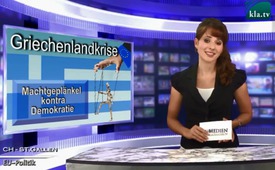 Кризис в Греции – борьба за власть вместо демократии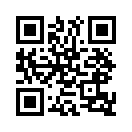 В заключение ряда наших передач, мы не хотим упустить указать на недовольство Греции в отношении ЕС. 5 июля 2015 года на требования международных кредиторов, греческое население высказалось ясным «нет». Граждане Греции противоречили пребыванию в еврозоне. Но, кажется, ни тройка, ни Брюссель или кто-либо ещё в ЕС, этого не поняли.В заключение ряда наших передач, мы не хотим упустить указать на недовольство Греции в отношении ЕС. 5 июля 2015 года на требования международных кредиторов, греческое население высказалось ясным «нет». Граждане Греции противоречили пребыванию в еврозоне. Но, кажется, ни тройка, ни Брюссель или кто-либо ещё в ЕС, этого не поняли. Для уточнения- «тройка», это союз трёх важных институтов Евросоюза: во-первых, Европейский центральный банк (ЕЦБ), затем Международный валютный фонд (МВФ) и в-третьих Европейская комиссия. И хотя граждане Греции решительно высказались против требований ЕС, греческое правительство всё же уже 9 июля было вынуждено отправить в Брюссель пакет реформ и мер по экономии, который во многих пунктах соответствовал тому, что так называемая «тройка» требовала в качестве предварительного условия для дальнейшей финансовой помощи. Согласно выступлению Грегора Гизи* в Бундестаге 1 июля 2015 года, речь по сути не о проблеме долгов, а только о том, за кем последнее слово и что члены ЕС, НАТО или ООН любезно должны «пожертвовать» своей независимостью. К демократическим ценностям вся эта возня Брюсселя и тройки не имеют никакого отношения, так сказал Грегор Гизи, председатель фракции Левых.
Концепты и предписания тройки явно не привели к улучшению ситуации в Греции, а наоборот – к быстрому ухудшению положения по всей стране. Из-за отказа от этих концепций на референдуме, греческий народ попал под множество критики и унижения со стороны политиков и СМИ. Ситуация Греции в данное время сравнима с человеком, борющимся за свою жизнь. Чтобы улучшить угрожающую жизни ситуацию, Греция, образно говоря, взвешивает: сменить метод своего лечения или врача, прежде, чем она вообще потеряет свою жизнь. Но ЕЦВ, МВФ и Еврокомиссия, которые были бы в состоянии спасти Грецию из смертельной борьбы, стоят как вкопанные и вместо этого дискутируют о том, КАК ПОМОЧЬ, вместо того, чтобы приложить руку и действительно помочь Греции. 
Уважаемые зрители, не делайте как эта Тройка, только дискутируя о критическом состоянии глобальных проблем и разрабатывая абстрактные решения. Но станьте и Вы активными, распространяя приведённую на экране ссылку и знакомя людей с нашим каналом! Большое спасибо и до свидания.
*Лидер левыхот dd./hm.Источники:www.youtube.com/watch?v=q1dbXpTCygwМожет быть вас тоже интересует:---Kla.TV – Другие новости ... свободные – независимые – без цензуры ...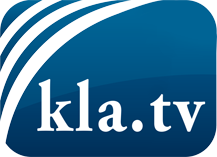 О чем СМИ не должны молчать ...Мало слышанное от народа, для народа...регулярные новости на www.kla.tv/ruОставайтесь с нами!Бесплатную рассылку новостей по электронной почте
Вы можете получить по ссылке www.kla.tv/abo-ruИнструкция по безопасности:Несогласные голоса, к сожалению, все снова подвергаются цензуре и подавлению. До тех пор, пока мы не будем сообщать в соответствии с интересами и идеологией системной прессы, мы всегда должны ожидать, что будут искать предлоги, чтобы заблокировать или навредить Kla.TV.Поэтому объединитесь сегодня в сеть независимо от интернета!
Нажмите здесь: www.kla.tv/vernetzung&lang=ruЛицензия:    Creative Commons License с указанием названия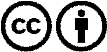 Распространение и переработка желательно с указанием названия! При этом материал не может быть представлен вне контекста. Учреждения, финансируемые за счет государственных средств, не могут пользоваться ими без консультации. Нарушения могут преследоваться по закону.